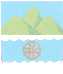 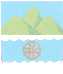 Самарская область Дума городского округа ОктябрьскСедьмого созываот 31 января 2024 года                                                                                   № 246О внесении изменений в Решение Думы городского округа от 14.12.2023 года №241 «О бюджете городского округа Октябрьск Самарской области на 2024 год и на плановый период 2025 и 2026 годов»В соответствии с Бюджетным кодексом Российской Федерации,  Федеральным Законом от 06.10.2003 г.  №131-ФЗ «Об общих принципах организации местного самоуправления в Российской Федерации», Дума городского округа Октябрьск Самарской областиРЕШИЛА:Статья 1.          Внести в решение Думы городского округа Октябрьск Самарской области от 14.12.2023 года №241 «О бюджете городского округа Октябрьск Самарской области на 2024 год и на плановый период 2025 и 2026 годов» (далее – Решение) (газета «Октябрьское время» декабрь 2023) следующие изменения: 	1.1. В статье 1:     в части 1:     в абзаце 2 сумму «386398,2» заменить суммой «396472,6»;     в абзаце 3 сумму «401576,2» заменить суммой «417636,3».     1.2. В статье 3:     в абзаце 2 сумму «1560,1» заменить суммой «2040,3».     1.3. В статье 4:     в части 1:     в абзаце 2 сумму «225958,7» заменить суммой «225740,2»;     в части 2:     в абзаце 2 сумму «225958,7» заменить суммой «225958,8».     1.4. В статье 10:     в части 2:     в абзаце 2 сумму «4208,3» заменить суммой «4488,9».     1.5 Приложения №1,3,5 к Решению изложить в следующей редакции:Ведомственная структура расходов бюджета городского округа Октябрьск Самарской области на 2024 годРаспределение бюджетных ассигнований по целевым статьям (муниципальным программам и непрограммным направлениям деятельности), группам (группам и подгруппам) видов расходов классификации расходов бюджета городского округа Октябрьск Самарской области на 2024 годСтатья 2. Опубликовать настоящее Решение в газете «Октябрьское время» и разместить его на официальном сайте Администрации городского округа Октябрьск Самарской области в информационно-телекоммуникационной сети «Интернет».Статья 3. Настоящее Решение вступает в силу со дня его официального опубликования.Глава городского округа Октябрьск	Самарской области                                                                                   А.В. ГожаяПредседатель Думы городского округаОктябрьск Самарской области                                                                 В.В. РевинР Е Ш Е Н И Е  Код главного распорядителя бюджетных средствНаименование главного распорядителя средств бюджета муниципального образования, раздела, подраздела, целевой статьи (муниципальным программам и непрограммным направлениям деятельности), группы и подгруппы видов расходовРзПРЦСРВРСумма, тыс. рублейСумма, тыс. рублейКод главного распорядителя бюджетных средствНаименование главного распорядителя средств бюджета муниципального образования, раздела, подраздела, целевой статьи (муниципальным программам и непрограммным направлениям деятельности), группы и подгруппы видов расходовРзПРЦСРВРВсегов том числе за счет целевых средств вышестоящих бюджетов12345678908Муниципальное казенное учреждение "Финансовое управление Администрации городского округа Октябрьск Самарской области28 219,20,0ОБЩЕГОСУДАРСТВЕННЫЕ ВОПРОСЫ010028 219,20,0Обеспечение деятельности финансовых, налоговых и таможенных органов и органов финансового (финансово-бюджетного) надзора010611 610,60,0Муниципальная программа "Улучшение условий и охраны труда в городском округе Октябрьск Самарской области на 2018-2027 годы"010606 0 00 000008,00,0Закупка товаров, работ и услуг для обеспечения государственных (муниципальных) нужд010606 0 00 000002008,00,0Иные закупки товаров, работ и услуг для обеспечения государственных (муниципальных) нужд010606 0 00 000002408,00,0Муниципальная программа "Повышение эффективности муниципального управления в городском округе Октябрьск Самарской области, совершенствование работы по исполнению полномочий по решению вопросов местного значения, осуществление переданных государственных полномочий на 2024-2030 годы"010637 0 00 0000011 602,60,0Подпрограмма "Обеспечение реализации полномочий Муниципального казенного учреждения "Финансовое управление Администрации городского округа Октябрьск Самарской области" на 2024-2030 годы"010637 2 00 0000011 602,60,0Расходы на выплаты персоналу в целях обеспечения выполнения функций государственными (муниципальными) органами, казенными учреждениями, органами управления государственными внебюджетными фондами010637 2 00 0000010011 229,20,0Расходы на выплаты персоналу государственных (муниципальных) органов010637 2 00 0000012011 229,20,0Закупка товаров, работ и услуг для обеспечения государственных (муниципальных) нужд010637 2 00 00000200373,40,0Иные закупки товаров, работ и услуг для обеспечения государственных (муниципальных) нужд010637 2 00 00000240373,40,0Другие общегосударственные вопросы011316 608,60,0Муниципальная программа "Повышение эффективности муниципального управления в городском округе Октябрьск Самарской области, совершенствование работы по исполнению полномочий по решению вопросов местного значения, осуществление переданных государственных полномочий на 2024-2030 годы"011337 0 00 0000016 608,60,0Подпрограмма "Обеспечение реализации полномочий Муниципального казенного учреждения городского округа Октябрьск Самарской области "Централизованная бухгалтерия городского округа Октябрьск Самарской области" на 2024-2030 годы"011337 5 00 0000016 608,60,0Расходы на выплаты персоналу в целях обеспечения выполнения функций государственными (муниципальными) органами, казенными учреждениями, органами управления государственными внебюджетными фондами011337 5 00 0000010015 835,70,0Расходы на выплаты персоналу казенных учреждений011337 5 00 0000011015 835,70,0Закупка товаров, работ и услуг для обеспечения государственных (муниципальных) нужд011337 5 00 00000200772,90,0Иные закупки товаров, работ и услуг для обеспечения государственных (муниципальных) нужд011337 5 00 00000240772,90,0938Администрация городского округа Октябрьск Самарской области114 160,121 955,0ОБЩЕГОСУДАРСТВЕННЫЕ ВОПРОСЫ010069 107,75 649,9Функционирование высшего должностного лица субъекта Российской Федерации и муниципального образования01022 195,60,0Муниципальная программа "Повышение эффективности муниципального управления в городском округе Октябрьск Самарской области, совершенствование работы по исполнению полномочий по решению вопросов местного значения, осуществление переданных государственных полномочий на 2024-2030 годы"010237 0 00 000002 195,60,0Подпрограмма "Совершенствование функционирования деятельности органов местного самоуправления городского округа Октябрьск Самарской области по исполнению полномочий в решении вопросов местного значения и переданных отдельных государственных полномочий на 2024-2030 годы"010237 1 00 000002 195,60,0Расходы на выплаты персоналу в целях обеспечения выполнения функций государственными (муниципальными) органами, казенными учреждениями, органами управления государственными внебюджетными фондами010237 1 00 000001002 195,60,0Расходы на выплаты персоналу государственных (муниципальных) органов010237 1 00 000001202 195,60,0Функционирование Правительства Российской Федерации, высших исполнительных органов субъектов Российской Федерации, местных администраций010428 636,42 797,6Муниципальная программа "Улучшение условий и охраны труда в городском округе Октябрьск Самарской области на 2018-2027 годы"010406 0 00 0000013,50,0Закупка товаров, работ и услуг для обеспечения государственных (муниципальных) нужд010406 0 00 0000020013,50,0Иные закупки товаров, работ и услуг для обеспечения государственных (муниципальных) нужд010406 0 00 0000024013,50,0Муниципальная программа "Повышение эффективности муниципального управления в городском округе Октябрьск Самарской области, совершенствование работы по исполнению полномочий по решению вопросов местного значения, осуществление переданных государственных полномочий на 2024-2030 годы"010437 0 00 0000028 622,92 797,6Подпрограмма "Совершенствование функционирования деятельности органов местного самоуправления городского округа Октябрьск Самарской области по исполнению полномочий в решении вопросов местного значения и переданных отдельных государственных полномочий на 2024-2030 годы"010437 1 00 0000028 622,92 797,6Расходы на выплаты персоналу в целях обеспечения выполнения функций государственными (муниципальными) органами, казенными учреждениями, органами управления государственными внебюджетными фондами010437 1 00 0000010027 396,92 538,0Расходы на выплаты персоналу государственных (муниципальных) органов010437 1 00 0000012027 396,92 538,0Закупка товаров, работ и услуг для обеспечения государственных (муниципальных) нужд010437 1 00 000002001 225,9259,5Иные закупки товаров, работ и услуг для обеспечения государственных (муниципальных) нужд010437 1 00 000002401 225,9259,5Судебная система01059,89,8Муниципальная программа "Повышение эффективности муниципального управления в городском округе Октябрьск Самарской области, совершенствование работы по исполнению полномочий по решению вопросов местного значения, осуществление переданных государственных полномочий на 2024-2030 годы"010537 0 00 000009,89,8Подпрограмма "Совершенствование функционирования деятельности органов местного самоуправления городского округа Октябрьск Самарской области по исполнению полномочий в решении вопросов местного значения и переданных отдельных государственных полномочий на 2024-2030 годы"010537 1 00 000009,89,8Закупка товаров, работ и услуг для обеспечения государственных (муниципальных) нужд010537 1 00 000002009,89,8Иные закупки товаров, работ и услуг для обеспечения государственных (муниципальных) нужд010537 1 00 000002409,89,8Резервные фонды01111 000,00,0Муниципальная программа "Защита населения и территорий от чрезвычайных ситуаций природного и техногенного характера, выполнение мероприятий по гражданской обороне, обеспечение первичных мер пожарной безопасности и безопасности людей на водных объектах в городском округе Октябрьск на 2018-2027 годы"011131 0 00 00000500,00,0Иные бюджетные ассигнования011131 0 00 00000800500,00,0Резервные средства011131 0 00 00000870500,00,0Муниципальная программа "Повышение эффективности муниципального управления в городском округе Октябрьск Самарской области, совершенствование работы по исполнению полномочий по решению вопросов местного значения, осуществление переданных государственных полномочий на 2024-2030 годы"011137 0 00 00000500,00,0Подпрограмма "Совершенствование функционирования деятельности органов местного самоуправления городского округа Октябрьск Самарской области по исполнению полномочий в решении вопросов местного значения и переданных отдельных государственных полномочий на 2024-2030 годы"011137 1 00 00000500,00,0Иные бюджетные ассигнования011137 1 00 00000800500,00,0Резервные средства011137 1 00 00000870500,00,0Другие общегосударственные вопросы011337 265,92 842,5Муниципальная программа городского округа Октябрьск Самарской области "Управление муниципальным имуществом городского округа Октябрьск Самарской области" на 2021-2026 годы"011302 0 00 00000947,80,0Закупка товаров, работ и услуг для обеспечения государственных (муниципальных) нужд011302 0 00 00000200941,80,0Иные закупки товаров, работ и услуг для обеспечения государственных (муниципальных) нужд011302 0 00 00000240941,80,0Иные бюджетные ассигнования011302 0 00 000008006,00,0Уплата налогов, сборов и иных платежей011302 0 00 000008506,00,0Муниципальная программа "Улучшение условий и охраны труда в городском округе Октябрьск Самарской области на 2018-2027 годы"011306 0 00 000006,00,0Закупка товаров, работ и услуг для обеспечения государственных (муниципальных) нужд011306 0 00 000002006,00,0Иные закупки товаров, работ и услуг для обеспечения государственных (муниципальных) нужд011306 0 00 000002406,00,0Муниципальная программа "Организация предоставления государственных и муниципальных услуг на территории городского округа Октябрьск на базе МБУ "Октябрьский МФЦ" на 2024-2030 годы"011336 0 00 0000011 621,50,0Предоставление субсидий бюджетным, автономным учреждениям и иным некоммерческим организациям011336 0 00 0000060011 621,50,0Субсидии бюджетным учреждениям011336 0 00 0000061011 621,50,0Муниципальная программа "Повышение эффективности муниципального управления в городском округе Октябрьск Самарской области, совершенствование работы по исполнению полномочий по решению вопросов местного значения, осуществление переданных государственных полномочий на 2024-2030 годы"011337 0 00 0000024 690,62 842,5Подпрограмма "Совершенствование функционирования деятельности органов местного самоуправления городского округа Октябрьск Самарской области по исполнению полномочий в решении вопросов местного значения и переданных отдельных государственных полномочий на 2024-2030 годы"011337 1 00 0000080,00,0Иные бюджетные ассигнования011337 1 00 0000080080,00,0Уплата налогов, сборов и иных платежей011337 1 00 0000085080,00,0Подпрограмма "Обеспечение реализации полномочий Муниципального казенного учреждения "Учреждение по обеспечению деятельности органов местного самоуправления городского округа Октябрьск Самарской области" на 2024-2030 годы"011337 6 00 0000016 408,10,0Расходы на выплаты персоналу в целях обеспечения выполнения функций государственными (муниципальными) органами, казенными учреждениями, органами управления государственными внебюджетными фондами011337 6 00 0000010013 883,20,0Расходы на выплаты персоналу казенных учреждений011337 6 00 0000011013 883,20,0Закупка товаров, работ и услуг для обеспечения государственных (муниципальных) нужд011337 6 00 000002002 502,90,0Иные закупки товаров, работ и услуг для обеспечения государственных (муниципальных) нужд011337 6 00 000002402 502,90,0Иные бюджетные ассигнования011337 6 00 0000080022,00,0Уплата налогов, сборов и иных платежей011337 6 00 0000085022,00,0Подпрограмма "Обеспечение реализации полномочий Муниципального казенного учреждения городского округа Октябрьск Самарской области "Управление по вопросам жилищно-коммунального хозяйства, энергетики и функционирования единой дежурной диспетчерской службы" на 2024-2030 годы"011337 7 00 000004 249,50,0Расходы на выплаты персоналу в целях обеспечения выполнения функций государственными (муниципальными) органами, казенными учреждениями, органами управления государственными внебюджетными фондами011337 7 00 000001004 144,90,0Расходы на выплаты персоналу казенных учреждений011337 7 00 000001104 144,90,0Закупка товаров, работ и услуг для обеспечения государственных (муниципальных) нужд011337 7 00 00000200104,60,0Иные закупки товаров, работ и услуг для обеспечения государственных (муниципальных) нужд011337 7 00 00000240104,60,0Подпрограмма "Обеспечение реализации полномочий Муниципального казенного учреждения "Управление по вопросам семьи городского округа Октябрьск Самарской области" на 2024-2030 годы"011337 8 00 000003 953,02 842,5Расходы на выплаты персоналу в целях обеспечения выполнения функций государственными (муниципальными) органами, казенными учреждениями, органами управления государственными внебюджетными фондами011337 8 00 000001003 638,42 548,2Расходы на выплаты персоналу казенных учреждений011337 8 00 000001103 638,42 548,2Закупка товаров, работ и услуг для обеспечения государственных (муниципальных) нужд011337 8 00 00000200295,2274,9Иные закупки товаров, работ и услуг для обеспечения государственных (муниципальных) нужд011337 8 00 00000240295,2274,9Иные бюджетные ассигнования011337 8 00 0000080019,419,4Уплата налогов, сборов и иных платежей011337 8 00 0000085019,419,4НАЦИОНАЛЬНАЯ ОБОРОНА02001 377,71 377,7Мобилизационная и вневойсковая подготовка02031 377,71 377,7Муниципальная программа "Повышение эффективности муниципального управления в городском округе Октябрьск Самарской области, совершенствование работы по исполнению полномочий по решению вопросов местного значения, осуществление переданных государственных полномочий на 2024-2030 годы"020337 0 00 000001 377,71 377,7Подпрограмма "Совершенствование функционирования деятельности органов местного самоуправления городского округа Октябрьск Самарской области по исполнению полномочий в решении вопросов местного значения и переданных отдельных государственных полномочий на 2024-2030 годы"020337 1 00 000001 377,71 377,7Расходы на выплаты персоналу в целях обеспечения выполнения функций государственными (муниципальными) органами, казенными учреждениями, органами управления государственными внебюджетными фондами020337 1 00 000001001 333,41 333,4Расходы на выплаты персоналу государственных (муниципальных) органов020337 1 00 000001201 333,41 333,4Закупка товаров, работ и услуг для обеспечения государственных (муниципальных) нужд020337 1 00 0000020044,344,3Иные закупки товаров, работ и услуг для обеспечения государственных (муниципальных) нужд020337 1 00 0000024044,344,3НАЦИОНАЛЬНАЯ БЕЗОПАСНОСТЬ И ПРАВООХРАНИТЕЛЬНАЯ ДЕЯТЕЛЬНОСТЬ03004 746,1107,1Защита населения и территории от чрезвычайных ситуаций природного и техногенного характера, пожарная безопасность03104 602,40,0Муниципальная программа "Защита населения и территорий от чрезвычайных ситуаций природного и техногенного характера, выполнение мероприятий по гражданской обороне, обеспечение первичных мер пожарной безопасности и безопасности людей на водных объектах в городском округе Октябрьск на 2018-2027 годы"031031 0 00 000004 602,40,0Расходы на выплаты персоналу в целях обеспечения выполнения функций государственными (муниципальными) органами, казенными учреждениями, органами управления государственными внебюджетными фондами031031 0 00 000001004 107,80,0Расходы на выплаты персоналу казенных учреждений031031 0 00 000001104 107,80,0Закупка товаров, работ и услуг для обеспечения государственных (муниципальных) нужд031031 0 00 00000200206,60,0Иные закупки товаров, работ и услуг для обеспечения государственных (муниципальных) нужд031031 0 00 00000240206,60,0Предоставление субсидий бюджетным, автономным учреждениям и иным некоммерческим организациям031031 0 00 00000600288,00,0Субсидии некоммерческим организациям (за исключением государственных (муниципальных) учреждений, государственных корпораций (компаний), публично-правовых компаний)031031 0 00 00000630288,00,0Другие вопросы в области национальной безопасности и правоохранительной деятельности0314143,7107,1Муниципальная программа "Профилактика правонарушений и обеспечение общественной безопасности на 2024-2026 годы"031428 0 00 00000143,7107,1Предоставление субсидий бюджетным, автономным учреждениям и иным некоммерческим организациям031428 0 00 00000600143,7107,1Субсидии некоммерческим организациям (за исключением государственных (муниципальных) учреждений, государственных корпораций (компаний), публично-правовых компаний)031428 0 00 00000630143,7107,1НАЦИОНАЛЬНАЯ ЭКОНОМИКА04006 877,13 321,9Сельское хозяйство и рыболовство04052 305,02 305,0Муниципальная программа "Благоустройство территории городского округа Октябрьск на 2017-2026 годы"040556 0 00 000002 305,02 305,0Закупка товаров, работ и услуг для обеспечения государственных (муниципальных) нужд040556 0 00 000002002 305,02 305,0Иные закупки товаров, работ и услуг для обеспечения государственных (муниципальных) нужд040556 0 00 000002402 305,02 305,0Другие вопросы в области национальной экономики04124 572,11 016,9Муниципальная программа городского округа Октябрьск Самарской области "Управление муниципальным имуществом городского округа Октябрьск Самарской области" на 2021-2026 годы"041202 0 00 000001 027,21 016,9Закупка товаров, работ и услуг для обеспечения государственных (муниципальных) нужд041202 0 00 000002001 027,21 016,9Иные закупки товаров, работ и услуг для обеспечения государственных (муниципальных) нужд041202 0 00 000002401 027,21 016,9Муниципальная программа поддержки и развития малого и среднего предпринимательства в городском округе Октябрьск Самарской области на 2016-2024 годы041241 0 00 000003 544,90,0Расходы на выплаты персоналу в целях обеспечения выполнения функций государственными (муниципальными) органами, казенными учреждениями, органами управления государственными внебюджетными фондами041241 0 00 000001003 544,90,0Расходы на выплаты персоналу государственных (муниципальных) органов041241 0 00 000001203 544,90,0ЖИЛИЩНО-КОММУНАЛЬНОЕ ХОЗЯЙСТВО05008 740,30,0Благоустройство05038 740,30,0Муниципальная программа "Энергосбережение и повышение энергетической эффективности в городском округе Октябрьск на 2022-2026 годы"050354 0 00 000003 774,80,0Закупка товаров, работ и услуг для обеспечения государственных (муниципальных) нужд050354 0 00 000002003 774,80,0Иные закупки товаров, работ и услуг для обеспечения государственных (муниципальных) нужд050354 0 00 000002403 774,80,0Муниципальная программа "Благоустройство территории городского округа Октябрьск на 2017-2026 годы"050356 0 00 000004 965,50,0Закупка товаров, работ и услуг для обеспечения государственных (муниципальных) нужд050356 0 00 000002003 850,40,0Иные закупки товаров, работ и услуг для обеспечения государственных (муниципальных) нужд050356 0 00 000002403 850,40,0Иные бюджетные ассигнования050356 0 00 000008001 115,10,0Уплата налогов, сборов и иных платежей050356 0 00 000008501 115,10,0ОХРАНА ОКРУЖАЮЩЕЙ СРЕДЫ060053,40,0Другие вопросы в области охраны окружающей среды060553,40,0Муниципальная программа "Обращение с отходами производства и потребления на территории городского округа Октябрьск Самарской области на 2017-2026 годы"060561 0 00 0000053,40,0Закупка товаров, работ и услуг для обеспечения государственных (муниципальных) нужд060561 0 00 0000020053,40,0Иные закупки товаров, работ и услуг для обеспечения государственных (муниципальных) нужд060561 0 00 0000024053,40,0ОБРАЗОВАНИЕ07002 360,52 360,5Молодежная политика07072 360,52 360,5Муниципальная программа городского округа Октябрьск Самарской области "Дети Октябрьска" на 2019-2027 годы070714 0 00 000002 360,52 360,5Закупка товаров, работ и услуг для обеспечения государственных (муниципальных) нужд070714 0 00 000002002 360,52 360,5Иные закупки товаров, работ и услуг для обеспечения государственных (муниципальных) нужд070714 0 00 000002402 360,52 360,5КУЛЬТУРА, КИНЕМАТОГРАФИЯ080042,90,0Культура080142,90,0Муниципальная программа "Развитие культуры и искусства в городском округе Октябрьск Самарской области на 2024-2030 годы"080182 0 00 0000042,90,0Закупка товаров, работ и услуг для обеспечения государственных (муниципальных) нужд080182 0 00 0000020042,90,0Иные закупки товаров, работ и услуг для обеспечения государственных (муниципальных) нужд080182 0 00 0000024042,90,0СОЦИАЛЬНАЯ ПОЛИТИКА100014 385,99 138,0Пенсионное обеспечение10011 564,20,0Муниципальная программа "Повышение эффективности муниципального управления в городском округе Октябрьск Самарской области, совершенствование работы по исполнению полномочий по решению вопросов местного значения, осуществление переданных государственных полномочий на 2024-2030 годы"100137 0 00 000001 564,20,0Подпрограмма "Совершенствование функционирования деятельности органов местного самоуправления городского округа Октябрьск Самарской области по исполнению полномочий в решении вопросов местного значения и переданных отдельных государственных полномочий на 2024-2030 годы"100137 1 00 000001 564,20,0Социальное обеспечение и иные выплаты населению100137 1 00 000003001 564,20,0Публичные нормативные социальные выплаты гражданам100137 1 00 000003101 564,20,0Охрана семьи и детства100412 821,79 138,0Муниципальная программа городского округа Октябрьск Самарской области "Дети Октябрьска" на 2019-2027 годы100414 0 00 000003 915,93 915,9Социальное обеспечение и иные выплаты населению100414 0 00 000003003 915,93 915,9Социальные выплаты гражданам, кроме публичных нормативных социальных выплат100414 0 00 000003203 915,93 915,9Муниципальная программа городского округа Октябрьск Самарской области "Молодой семье - доступное жилье" на 2022-2026 годы"100425 0 00 000008 905,75 222,0Социальное обеспечение и иные выплаты населению100425 0 00 000003008 905,75 222,0Социальные выплаты гражданам, кроме публичных нормативных социальных выплат100425 0 00 000003208 905,75 222,0СРЕДСТВА МАССОВОЙ ИНФОРМАЦИИ12001 979,70,0Периодическая печать и издательства12021 979,70,0Муниципальная программа "Повышение эффективности муниципального управления в городском округе Октябрьск Самарской области, совершенствование работы по исполнению полномочий по решению вопросов местного значения, осуществление переданных государственных полномочий на 2024-2030 годы"120237 0 00 000001 979,70,0Подпрограмма "Совершенствование функционирования деятельности органов местного самоуправления городского округа Октябрьск Самарской области по исполнению полномочий в решении вопросов местного значения и переданных отдельных государственных полномочий на 2024-2030 годы"120237 1 00 000001 979,70,0Предоставление субсидий бюджетным, автономным учреждениям и иным некоммерческим организациям120237 1 00 000006001 979,70,0Субсидии бюджетным учреждениям120237 1 00 000006101 979,70,0ОБСЛУЖИВАНИЕ ГОСУДАРСТВЕННОГО (МУНИЦИПАЛЬНОГО) ДОЛГА13004 488,90,0Обслуживание государственного (муниципального) внутреннего долга13014 488,90,0Муниципальная программа "Повышение эффективности бюджетных расходов в городском округе Октябрьск Самарской области на период до 2029 года"130134 0 00 000004 488,90,0Обслуживание государственного (муниципального) долга130134 0 00 000007004 488,90,0Обслуживание муниципального долга130134 0 00 000007304 488,90,0940Муниципальное казённое учреждение городского округа Октябрьск Самарской области "Комитет по архитектуре, строительству и транспорту Администрации городского округа Октябрьск Самарской области142 005,737 365,7ОБЩЕГОСУДАРСТВЕННЫЕ ВОПРОСЫ010010 432,20,0Другие общегосударственные вопросы011310 432,20,0Муниципальная программа "Содержание, эксплуатация и развитие муниципальных зданий и транспорта на 2015-2025 гг."011303 0 00 000006 120,40,0Предоставление субсидий бюджетным, автономным учреждениям и иным некоммерческим организациям011303 0 00 000006006 120,40,0Субсидии бюджетным учреждениям011303 0 00 000006106 120,40,0Муниципальная программа "Улучшение условий и охраны труда в городском округе Октябрьск Самарской области на 2018-2027 годы"011306 0 00 000005,00,0Закупка товаров, работ и услуг для обеспечения государственных (муниципальных) нужд011306 0 00 000002005,00,0Иные закупки товаров, работ и услуг для обеспечения государственных (муниципальных) нужд011306 0 00 000002405,00,0Муниципальная программа "Повышение эффективности муниципального управления в городском округе Октябрьск Самарской области, совершенствование работы по исполнению полномочий по решению вопросов местного значения, осуществление переданных государственных полномочий на 2024-2030 годы"011337 0 00 000004 306,80,0Подпрограмма "Обеспечение реализации полномочий Муниципального казенного учреждения городского округа Октябрьск Самарской области "Комитет по архитектуре, строительству и транспорту Администрации городского округа Октябрьск Самарской области" на 2024-2030 годы"011337 3 00 000004 306,80,0Расходы на выплаты персоналу в целях обеспечения выполнения функций государственными (муниципальными) органами, казенными учреждениями, органами управления государственными внебюджетными фондами011337 3 00 000001004 096,90,0Расходы на выплаты персоналу государственных (муниципальных) органов011337 3 00 000001204 096,90,0Закупка товаров, работ и услуг для обеспечения государственных (муниципальных) нужд011337 3 00 00000200204,30,0Иные закупки товаров, работ и услуг для обеспечения государственных (муниципальных) нужд011337 3 00 00000240204,30,0Иные бюджетные ассигнования011337 3 00 000008005,60,0Уплата налогов, сборов и иных платежей011337 3 00 000008505,60,0НАЦИОНАЛЬНАЯ БЕЗОПАСНОСТЬ И ПРАВООХРАНИТЕЛЬНАЯ ДЕЯТЕЛЬНОСТЬ0300357,70,0Защита населения и территории от чрезвычайных ситуаций природного и техногенного характера, пожарная безопасность0310357,70,0Муниципальная программа "Защита населения и территорий от чрезвычайных ситуаций природного и техногенного характера, выполнение мероприятий по гражданской обороне, обеспечение первичных мер пожарной безопасности и безопасности людей на водных объектах в городском округе Октябрьск на 2018-2027 годы"031031 0 00 00000357,70,0Предоставление субсидий бюджетным, автономным учреждениям и иным некоммерческим организациям031031 0 00 00000600357,70,0Субсидии бюджетным учреждениям031031 0 00 00000610357,70,0НАЦИОНАЛЬНАЯ ЭКОНОМИКА040011 249,90,0Транспорт04082 170,00,0Муниципальная программа комплексного развития транспортной инфраструктуры городского округа Октябрьск Самарской области на 2018-2028 годы040842 0 00 000002 170,00,0Иные бюджетные ассигнования040842 0 00 000008002 170,00,0Субсидии юридическим лицам (кроме некоммерческих организаций), индивидуальным предпринимателям, физическим лицам - производителям товаров, работ, услуг040842 0 00 000008102 170,00,0Дорожное хозяйство (дорожные фонды)04099 079,90,0Муниципальная программа комплексного развития транспортной инфраструктуры городского округа Октябрьск Самарской области на 2018-2028 годы040942 0 00 000009 079,90,0Закупка товаров, работ и услуг для обеспечения государственных (муниципальных) нужд040942 0 00 000002009 079,90,0Иные закупки товаров, работ и услуг для обеспечения государственных (муниципальных) нужд040942 0 00 000002409 079,90,0ЖИЛИЩНО-КОММУНАЛЬНОЕ ХОЗЯЙСТВО050086 246,424 932,6Жилищное хозяйство0501300,00,0Муниципальная программа "Переселение граждан из аварийного жилищного фонда на территории городского округа Октябрьск на 2018-2024 годы"050155 0 00 00000300,00,0Иные бюджетные ассигнования050155 0 00 00000800300,00,0Уплата налогов, сборов и иных платежей050155 0 00 00000850300,00,0Благоустройство050385 946,424 932,6Муниципальная программа "Улучшение условий и охраны труда в городском округе Октябрьск Самарской области на 2018-2027 годы"050306 0 00 00000117,80,0Предоставление субсидий бюджетным, автономным учреждениям и иным некоммерческим организациям050306 0 00 00000600117,80,0Субсидии бюджетным учреждениям050306 0 00 00000610117,80,0Муниципальная программа "Благоустройство территории городского округа Октябрьск на 2017-2026 годы"050356 0 00 0000059 329,20,0Закупка товаров, работ и услуг для обеспечения государственных (муниципальных) нужд050356 0 00 0000020069,00,0Иные закупки товаров, работ и услуг для обеспечения государственных (муниципальных) нужд050356 0 00 0000024069,00,0Предоставление субсидий бюджетным, автономным учреждениям и иным некоммерческим организациям050356 0 00 0000060059 260,20,0Субсидии бюджетным учреждениям050356 0 00 0000061059 260,20,0Муниципальная программа городского округа Октябрьск "Формирование современной городской среды" на 2018-2028 годы050357 0 00 0000026 499,424 932,6Закупка товаров, работ и услуг для обеспечения государственных (муниципальных) нужд050357 0 00 0000020026 499,424 932,6Иные закупки товаров, работ и услуг для обеспечения государственных (муниципальных) нужд050357 0 00 0000024026 499,424 932,6ОБРАЗОВАНИЕ070020 832,90,0Общее образование070220 832,90,0Муниципальная программа "Содержание, эксплуатация и развитие муниципальных зданий и транспорта на 2015-2025 гг."070203 0 00 0000020 832,90,0Предоставление субсидий бюджетным, автономным учреждениям и иным некоммерческим организациям070203 0 00 0000060020 832,90,0Субсидии бюджетным учреждениям070203 0 00 0000061020 832,90,0КУЛЬТУРА, КИНЕМАТОГРАФИЯ0800151,20,0Культура0801151,20,0Муниципальная программа "Развитие культуры и искусства в городском округе Октябрьск Самарской области на 2024-2030 годы"080182 0 00 00000151,20,0Закупка товаров, работ и услуг для обеспечения государственных (муниципальных) нужд080182 0 00 00000200151,20,0Иные закупки товаров, работ и услуг для обеспечения государственных (муниципальных) нужд080182 0 00 00000240151,20,0СОЦИАЛЬНАЯ ПОЛИТИКА100012 735,412 433,1Социальное обеспечение населения1003302,30,0Муниципальная программа "Переселение граждан из аварийного жилищного фонда на территории городского округа Октябрьск на 2018-2024 годы"100355 0 00 00000302,30,0Социальное обеспечение и иные выплаты населению100355 0 00 00000300302,30,0Социальные выплаты гражданам, кроме публичных нормативных социальных выплат100355 0 00 00000320302,30,0Охрана семьи и детства100412 433,112 433,1Муниципальная программа "Обеспечение жилыми помещениями детей-сирот и детей, оставшихся без попечения родителей, лиц из числа детей-сирот и детей, оставшихся без попечения родителей в городском округе Октябрьск Самарской области на 2023-2026 годы"100429 0 00 0000012 433,112 433,1Социальное обеспечение и иные выплаты населению100429 0 00 00000300476,1476,1Публичные нормативные социальные выплаты гражданам100429 0 00 00000310476,1476,1Капитальные вложения в объекты государственной (муниципальной) собственности100429 0 00 0000040011 957,111 957,1Бюджетные инвестиции100429 0 00 0000041011 957,111 957,1943Контрольно-счетная палата городского округа Октябрьск Самарской области1 903,60,0ОБЩЕГОСУДАРСТВЕННЫЕ ВОПРОСЫ01001 903,60,0Обеспечение деятельности финансовых, налоговых и таможенных органов и органов финансового (финансово-бюджетного) надзора01061 903,60,0Муниципальная программа "Повышение эффективности муниципального управления в городском округе Октябрьск Самарской области, совершенствование работы по исполнению полномочий по решению вопросов местного значения, осуществление переданных государственных полномочий на 2024-2030 годы"010637 0 00 000001 903,60,0Подпрограмма "Обеспечение реализации полномочий "Контрольно-счетной палаты городского округа Октябрьск Самарской области" на 2024-2030 годы"010637 4 00 000001 903,60,0Расходы на выплаты персоналу в целях обеспечения выполнения функций государственными (муниципальными) органами, казенными учреждениями, органами управления государственными внебюджетными фондами010637 4 00 000001001 872,10,0Расходы на выплаты персоналу государственных (муниципальных) органов010637 4 00 000001201 872,10,0Закупка товаров, работ и услуг для обеспечения государственных (муниципальных) нужд010637 4 00 0000020031,50,0Иные закупки товаров, работ и услуг для обеспечения государственных (муниципальных) нужд010637 4 00 0000024031,50,0975Дума городского округа Октябрьск Самарской области2 618,60,0ОБЩЕГОСУДАРСТВЕННЫЕ ВОПРОСЫ01002 618,60,0Функционирование законодательных (представительных) органов государственной власти и представительных органов муниципальных образований01031 678,50,0Непрограммные направления расходов бюджета городского округа010390 0 00 000001 678,50,0Расходы на выплаты персоналу в целях обеспечения выполнения функций государственными (муниципальными) органами, казенными учреждениями, органами управления государственными внебюджетными фондами010390 0 00 000001001 642,20,0Расходы на выплаты персоналу государственных (муниципальных) органов010390 0 00 000001201 642,20,0Закупка товаров, работ и услуг для обеспечения государственных (муниципальных) нужд010390 0 00 0000020036,30,0Иные закупки товаров, работ и услуг для обеспечения государственных (муниципальных) нужд010390 0 00 0000024036,30,0Другие общегосударственные вопросы0113940,10,0Непрограммные направления расходов бюджета городского округа011390 0 00 00000940,10,0Расходы на выплаты персоналу в целях обеспечения выполнения функций государственными (муниципальными) органами, казенными учреждениями, органами управления государственными внебюджетными фондами011390 0 00 00000100940,10,0Расходы на выплаты персоналу государственных (муниципальных) органов011390 0 00 00000120940,10,0977Муниципальное казенное учреждение городского округа Октябрьск Самарской области "Управление социального развития Администрации городского округа Октябрьск Самарской области"128 729,14 520,1ОБЩЕГОСУДАРСТВЕННЫЕ ВОПРОСЫ010023 365,00,0Другие общегосударственные вопросы011323 365,00,0Муниципальная программа "Повышение эффективности муниципального управления в городском округе Октябрьск Самарской области, совершенствование работы по исполнению полномочий по решению вопросов местного значения, осуществление переданных государственных полномочий на 2024-2030 годы"011337 0 00 000006 081,30,0Подпрограмма "Обеспечение реализации полномочий Муниципального казенного учреждения городского округа Октябрьск Самарской области "Управление социального развития Администрации городского округа Октябрьск Самарской области" на 2024-2030 годы"011337 9 00 000006 081,30,0Расходы на выплаты персоналу в целях обеспечения выполнения функций государственными (муниципальными) органами, казенными учреждениями, органами управления государственными внебюджетными фондами011337 9 00 000001006 027,30,0Расходы на выплаты персоналу казенных учреждений011337 9 00 000001106 027,30,0Закупка товаров, работ и услуг для обеспечения государственных (муниципальных) нужд011337 9 00 0000020054,00,0Иные закупки товаров, работ и услуг для обеспечения государственных (муниципальных) нужд011337 9 00 0000024054,00,0Муниципальная программа "Развитие культуры и искусства в городском округе Октябрьск Самарской области на 2024-2030 годы"011382 0 00 0000017 283,70,0Расходы на выплаты персоналу в целях обеспечения выполнения функций государственными (муниципальными) органами, казенными учреждениями, органами управления государственными внебюджетными фондами011382 0 00 0000010017 146,30,0Расходы на выплаты персоналу казенных учреждений011382 0 00 0000011017 146,30,0Закупка товаров, работ и услуг для обеспечения государственных (муниципальных) нужд011382 0 00 00000200128,80,0Иные закупки товаров, работ и услуг для обеспечения государственных (муниципальных) нужд011382 0 00 00000240128,80,0Иные бюджетные ассигнования011382 0 00 000008008,60,0Уплата налогов, сборов и иных платежей011382 0 00 000008508,60,0ОБРАЗОВАНИЕ070045 334,5514,3Дополнительное образование детей070338 854,20,0Муниципальная программа "Развитие культуры и искусства в городском округе Октябрьск Самарской области на 2024-2030 годы"070382 0 00 0000038 854,20,0Предоставление субсидий бюджетным, автономным учреждениям и иным некоммерческим организациям070382 0 00 0000060038 854,20,0Субсидии бюджетным учреждениям070382 0 00 0000061038 854,20,0Молодежная политика07076 480,3514,3Муниципальная программа "Реализация стратегии государственной молодежной политики на территории городского округа Октябрьск Самарской области" на 2019-2026 годы070771 0 00 000006 480,3514,3Предоставление субсидий бюджетным, автономным учреждениям и иным некоммерческим организациям070771 0 00 000006006 480,3514,3Субсидии бюджетным учреждениям070771 0 00 000006106 480,3514,3КУЛЬТУРА, КИНЕМАТОГРАФИЯ080048 795,34 005,9Культура080148 795,34 005,9Муниципальная программа "Развитие культуры и искусства в городском округе Октябрьск Самарской области на 2024-2030 годы"080182 0 00 0000048 795,34 005,9Предоставление субсидий бюджетным, автономным учреждениям и иным некоммерческим организациям080182 0 00 0000060048 795,34 005,9Субсидии бюджетным учреждениям080182 0 00 0000061048 795,34 005,9СОЦИАЛЬНАЯ ПОЛИТИКА100045,00,0Другие вопросы в области социальной политики100645,00,0Муниципальная программа "Создание благоприятных условий в целях привлечения медицинских работников для работы в государственном бюджетном учреждении здравоохранения Самарской области "Октябрьская центральная городская больница" на 2019-2026 годы"100616 0 00 0000045,00,0Социальное обеспечение и иные выплаты населению100616 0 00 0000030045,00,0Иные выплаты населению100616 0 00 0000036045,00,0ФИЗИЧЕСКАЯ КУЛЬТУРА И СПОРТ110011 189,30,0Физическая культура110111 119,30,0Муниципальная программа развития физической культуры и спорта на территории городского округа Октябрьск Самарской области на 2021-2026 годы "Спорт - норма жизни"110120 0 00 0000011 119,30,0Предоставление субсидий бюджетным, автономным учреждениям и иным некоммерческим организациям110120 0 00 0000060011 119,30,0Субсидии бюджетным учреждениям110120 0 00 0000061011 119,30,0Массовый спорт110270,00,0Муниципальная программа развития физической культуры и спорта на территории городского округа Октябрьск Самарской области на 2021-2026 годы "Спорт - норма жизни"110220 0 00 0000070,00,0Предоставление субсидий бюджетным, автономным учреждениям и иным некоммерческим организациям110220 0 00 0000060070,00,0Субсидии бюджетным учреждениям110220 0 00 0000061070,00,0ИТОГО417 636,363 840,8Наименование целевой статьи, группы и подгруппы видов расходовЦСРВРСумма, тыс. рублейСумма, тыс. рублейНаименование целевой статьи, группы и подгруппы видов расходовЦСРВРВсегов том числе за счет целевых средств вышестоящих бюджетов12345Муниципальная программа городского округа Октябрьск Самарской области "Управление муниципальным имуществом городского округа Октябрьск Самарской области" на 2021-2026 годы"02 0 00 000001 975,01 016,9Закупка товаров, работ и услуг для обеспечения государственных (муниципальных) нужд02 0 00 000002001 969,01 016,9Иные закупки товаров, работ и услуг для обеспечения государственных (муниципальных) нужд02 0 00 000002401 969,01 016,9Иные бюджетные ассигнования02 0 00 000008006,00,0Уплата налогов, сборов и иных платежей02 0 00 000008506,00,0Муниципальная программа "Содержание, эксплуатация и развитие муниципальных зданий и транспорта на 2015-2025 гг."03 0 00 0000026 953,30,0Предоставление субсидий бюджетным, автономным учреждениям и иным некоммерческим организациям03 0 00 0000060026 953,30,0Субсидии бюджетным учреждениям03 0 00 0000061026 953,30,0Муниципальная программа "Улучшение условий и охраны труда в городском округе Октябрьск Самарской области на 2018-2027 годы"06 0 00 00000150,30,0Закупка товаров, работ и услуг для обеспечения государственных (муниципальных) нужд06 0 00 0000020032,50,0Иные закупки товаров, работ и услуг для обеспечения государственных (муниципальных) нужд06 0 00 0000024032,50,0Предоставление субсидий бюджетным, автономным учреждениям и иным некоммерческим организациям06 0 00 00000600117,80,0Субсидии бюджетным учреждениям06 0 00 00000610117,80,0Муниципальная программа городского округа Октябрьск Самарской области "Дети Октябрьска" на 2019-2027 годы14 0 00 000006 276,46 276,4Закупка товаров, работ и услуг для обеспечения государственных (муниципальных) нужд14 0 00 000002002 360,52 360,5Иные закупки товаров, работ и услуг для обеспечения государственных (муниципальных) нужд14 0 00 000002402 360,52 360,5Социальное обеспечение и иные выплаты населению14 0 00 000003003 915,93 915,9Социальные выплаты гражданам, кроме публичных нормативных социальных выплат14 0 00 000003203 915,93 915,9Муниципальная программа "Создание благоприятных условий в целях привлечения медицинских работников для работы в государственном бюджетном учреждении здравоохранения Самарской области "Октябрьская центральная городская больница" на 2019-2026 годы"16 0 00 0000045,00,0Социальное обеспечение и иные выплаты населению16 0 00 0000030045,00,0Иные выплаты населению16 0 00 0000036045,00,0Муниципальная программа развития физической культуры и спорта на территории городского округа Октябрьск Самарской области на 2021-2026 годы "Спорт - норма жизни"20 0 00 0000011 189,30,0Предоставление субсидий бюджетным, автономным учреждениям и иным некоммерческим организациям20 0 00 0000060011 189,30,0Субсидии бюджетным учреждениям20 0 00 0000061011 189,30,0Муниципальная программа городского округа Октябрьск Самарской области "Молодой семье - доступное жилье" на 2022-2026 годы"25 0 00 000008 905,75 222,0Социальное обеспечение и иные выплаты населению25 0 00 000003008 905,75 222,0Социальные выплаты гражданам, кроме публичных нормативных социальных выплат25 0 00 000003208 905,75 222,0Муниципальная программа "Профилактика правонарушений и обеспечение общественной безопасности на 2024-2026 годы"28 0 00 00000143,7107,1Предоставление субсидий бюджетным, автономным учреждениям и иным некоммерческим организациям28 0 00 00000600143,7107,1Субсидии некоммерческим организациям (за исключением государственных (муниципальных) учреждений, государственных корпораций (компаний), публично-правовых компаний)28 0 00 00000630143,7107,1Муниципальная программа "Обеспечение жилыми помещениями детей-сирот и детей, оставшихся без попечения родителей, лиц из числа детей-сирот и детей, оставшихся без попечения родителей в городском округе Октябрьск Самарской области на 2023-2026 годы"29 0 00 0000012 433,112 433,1Социальное обеспечение и иные выплаты населению29 0 00 00000300476,1476,1Публичные нормативные социальные выплаты гражданам29 0 00 00000310476,1476,1Капитальные вложения в объекты государственной (муниципальной) собственности29 0 00 0000040011 957,111 957,1Бюджетные инвестиции29 0 00 0000041011 957,111 957,1Муниципальная программа "Защита населения и территорий от чрезвычайных ситуаций природного и техногенного характера, выполнение мероприятий по гражданской обороне, обеспечение первичных мер пожарной безопасности и безопасности людей на водных объектах в городском округе Октябрьск на 2018-2027 годы"31 0 00 000005 460,10,0Расходы на выплаты персоналу в целях обеспечения выполнения функций государственными (муниципальными) органами, казенными учреждениями, органами управления государственными внебюджетными фондами31 0 00 000001004 107,80,0Расходы на выплаты персоналу казенных учреждений31 0 00 000001104 107,80,0Закупка товаров, работ и услуг для обеспечения государственных (муниципальных) нужд31 0 00 00000200206,60,0Иные закупки товаров, работ и услуг для обеспечения государственных (муниципальных) нужд31 0 00 00000240206,60,0Предоставление субсидий бюджетным, автономным учреждениям и иным некоммерческим организациям31 0 00 00000600645,70,0Субсидии бюджетным учреждениям31 0 00 00000610357,70,0Субсидии некоммерческим организациям (за исключением государственных (муниципальных) учреждений, государственных корпораций (компаний), публично-правовых компаний)31 0 00 00000630288,00,0Иные бюджетные ассигнования31 0 00 00000800500,00,0Резервные средства31 0 00 00000870500,00,0Муниципальная программа "Повышение эффективности бюджетных расходов в городском округе Октябрьск Самарской области на период до 2029 года"34 0 00 000004 488,90,0Обслуживание государственного (муниципального) долга34 0 00 000007004 488,90,0Обслуживание муниципального долга34 0 00 000007304 488,90,0Муниципальная программа "Организация предоставления государственных и муниципальных услуг на территории городского округа Октябрьск на базе МБУ "Октябрьский МФЦ" на 2024-2030 годы"36 0 00 0000011 621,50,0Предоставление субсидий бюджетным, автономным учреждениям и иным некоммерческим организациям36 0 00 0000060011 621,50,0Субсидии бюджетным учреждениям36 0 00 0000061011 621,50,0Муниципальная программа "Повышение эффективности муниципального управления в городском округе Октябрьск Самарской области, совершенствование работы по исполнению полномочий по решению вопросов местного значения, осуществление переданных государственных полномочий на 2024-2030 годы"37 0 00 00000101 443,47 027,6Подпрограмма "Совершенствование функционирования деятельности органов местного самоуправления городского округа Октябрьск Самарской области по исполнению полномочий в решении вопросов местного значения и переданных отдельных государственных полномочий на 2024-2030 годы"37 1 00 0000036 329,84 185,0Расходы на выплаты персоналу в целях обеспечения выполнения функций государственными (муниципальными) органами, казенными учреждениями, органами управления государственными внебюджетными фондами37 1 00 0000010030 925,93 871,4Расходы на выплаты персоналу государственных (муниципальных) органов37 1 00 0000012030 925,93 871,4Закупка товаров, работ и услуг для обеспечения государственных (муниципальных) нужд37 1 00 000002001 280,0313,6Иные закупки товаров, работ и услуг для обеспечения государственных (муниципальных) нужд37 1 00 000002401 280,0313,6Социальное обеспечение и иные выплаты населению37 1 00 000003001 564,20,0Публичные нормативные социальные выплаты гражданам37 1 00 000003101 564,20,0Предоставление субсидий бюджетным, автономным учреждениям и иным некоммерческим организациям37 1 00 000006001 979,70,0Субсидии бюджетным учреждениям37 1 00 000006101 979,70,0Иные бюджетные ассигнования37 1 00 00000800580,00,0Уплата налогов, сборов и иных платежей37 1 00 0000085080,00,0Резервные средства37 1 00 00000870500,00,0Подпрограмма "Обеспечение реализации полномочий Муниципального казенного учреждения "Финансовое управление Администрации городского округа Октябрьск Самарской области" на 2024-2030 годы"37 2 00 0000011 602,60,0Расходы на выплаты персоналу в целях обеспечения выполнения функций государственными (муниципальными) органами, казенными учреждениями, органами управления государственными внебюджетными фондами37 2 00 0000010011 229,20,0Расходы на выплаты персоналу государственных (муниципальных) органов37 2 00 0000012011 229,20,0Закупка товаров, работ и услуг для обеспечения государственных (муниципальных) нужд37 2 00 00000200373,40,0Иные закупки товаров, работ и услуг для обеспечения государственных (муниципальных) нужд37 2 00 00000240373,40,0Подпрограмма "Обеспечение реализации полномочий Муниципального казенного учреждения городского округа Октябрьск Самарской области "Комитет по архитектуре, строительству и транспорту Администрации городского округа Октябрьск Самарской области" на 2024-2030 годы"37 3 00 000004 306,80,0Расходы на выплаты персоналу в целях обеспечения выполнения функций государственными (муниципальными) органами, казенными учреждениями, органами управления государственными внебюджетными фондами37 3 00 000001004 096,90,0Расходы на выплаты персоналу государственных (муниципальных) органов37 3 00 000001204 096,90,0Закупка товаров, работ и услуг для обеспечения государственных (муниципальных) нужд37 3 00 00000200204,30,0Иные закупки товаров, работ и услуг для обеспечения государственных (муниципальных) нужд37 3 00 00000240204,30,0Иные бюджетные ассигнования37 3 00 000008005,60,0Уплата налогов, сборов и иных платежей37 3 00 000008505,60,0Подпрограмма "Обеспечение реализации полномочий "Контрольно-счетной палаты городского округа Октябрьск Самарской области" на 2024-2030 годы"37 4 00 000001 903,60,0Расходы на выплаты персоналу в целях обеспечения выполнения функций государственными (муниципальными) органами, казенными учреждениями, органами управления государственными внебюджетными фондами37 4 00 000001001 872,10,0Расходы на выплаты персоналу государственных (муниципальных) органов37 4 00 000001201 872,10,0Закупка товаров, работ и услуг для обеспечения государственных (муниципальных) нужд37 4 00 0000020031,50,0Иные закупки товаров, работ и услуг для обеспечения государственных (муниципальных) нужд37 4 00 0000024031,50,0Подпрограмма "Обеспечение реализации полномочий Муниципального казенного учреждения городского округа Октябрьск Самарской области "Централизованная бухгалтерия городского округа Октябрьск Самарской области" на 2024-2030 годы"37 5 00 0000016 608,60,0Расходы на выплаты персоналу в целях обеспечения выполнения функций государственными (муниципальными) органами, казенными учреждениями, органами управления государственными внебюджетными фондами37 5 00 0000010015 835,70,0Расходы на выплаты персоналу казенных учреждений37 5 00 0000011015 835,70,0Закупка товаров, работ и услуг для обеспечения государственных (муниципальных) нужд37 5 00 00000200772,90,0Иные закупки товаров, работ и услуг для обеспечения государственных (муниципальных) нужд37 5 00 00000240772,90,0Подпрограмма "Обеспечение реализации полномочий Муниципального казенного учреждения "Учреждение по обеспечению деятельности органов местного самоуправления городского округа Октябрьск Самарской области" на 2024-2030 годы"37 6 00 0000016 408,10,0Расходы на выплаты персоналу в целях обеспечения выполнения функций государственными (муниципальными) органами, казенными учреждениями, органами управления государственными внебюджетными фондами37 6 00 0000010013 883,20,0Расходы на выплаты персоналу казенных учреждений37 6 00 0000011013 883,20,0Закупка товаров, работ и услуг для обеспечения государственных (муниципальных) нужд37 6 00 000002002 502,90,0Иные закупки товаров, работ и услуг для обеспечения государственных (муниципальных) нужд37 6 00 000002402 502,90,0Иные бюджетные ассигнования37 6 00 0000080022,00,0Уплата налогов, сборов и иных платежей37 6 00 0000085022,00,0Подпрограмма "Обеспечение реализации полномочий Муниципального казенного учреждения городского округа Октябрьск Самарской области "Управление по вопросам жилищно-коммунального хозяйства, энергетики и функционирования единой дежурной диспетчерской службы" на 2024-2030 годы"37 7 00 000004 249,50,0Расходы на выплаты персоналу в целях обеспечения выполнения функций государственными (муниципальными) органами, казенными учреждениями, органами управления государственными внебюджетными фондами37 7 00 000001004 144,90,0Расходы на выплаты персоналу казенных учреждений37 7 00 000001104 144,90,0Закупка товаров, работ и услуг для обеспечения государственных (муниципальных) нужд37 7 00 00000200104,60,0Иные закупки товаров, работ и услуг для обеспечения государственных (муниципальных) нужд37 7 00 00000240104,60,0Подпрограмма "Обеспечение реализации полномочий Муниципального казенного учреждения "Управление по вопросам семьи городского округа Октябрьск Самарской области" на 2024-2030 годы"37 8 00 000003 953,02 842,5Расходы на выплаты персоналу в целях обеспечения выполнения функций государственными (муниципальными) органами, казенными учреждениями, органами управления государственными внебюджетными фондами37 8 00 000001003 638,42 548,2Расходы на выплаты персоналу казенных учреждений37 8 00 000001103 638,42 548,2Закупка товаров, работ и услуг для обеспечения государственных (муниципальных) нужд37 8 00 00000200295,2274,9Иные закупки товаров, работ и услуг для обеспечения государственных (муниципальных) нужд37 8 00 00000240295,2274,9Иные бюджетные ассигнования37 8 00 0000080019,419,4Уплата налогов, сборов и иных платежей37 8 00 0000085019,419,4Подпрограмма "Обеспечение реализации полномочий Муниципального казенного учреждения городского округа Октябрьск Самарской области "Управление социального развития Администрации городского округа Октябрьск Самарской области" на 2024-2030 годы"37 9 00 000006 081,30,0Расходы на выплаты персоналу в целях обеспечения выполнения функций государственными (муниципальными) органами, казенными учреждениями, органами управления государственными внебюджетными фондами37 9 00 000001006 027,30,0Расходы на выплаты персоналу казенных учреждений37 9 00 000001106 027,30,0Закупка товаров, работ и услуг для обеспечения государственных (муниципальных) нужд37 9 00 0000020054,00,0Иные закупки товаров, работ и услуг для обеспечения государственных (муниципальных) нужд37 9 00 0000024054,00,0Муниципальная программа поддержки и развития малого и среднего предпринимательства в городском округе Октябрьск Самарской области на 2016-2024 годы41 0 00 000003 544,90,0Расходы на выплаты персоналу в целях обеспечения выполнения функций государственными (муниципальными) органами, казенными учреждениями, органами управления государственными внебюджетными фондами41 0 00 000001003 544,90,0Расходы на выплаты персоналу государственных (муниципальных) органов41 0 00 000001203 544,90,0Муниципальная программа комплексного развития транспортной инфраструктуры городского округа Октябрьск Самарской области на 2018-2028 годы42 0 00 0000011 249,90,0Закупка товаров, работ и услуг для обеспечения государственных (муниципальных) нужд42 0 00 000002009 079,90,0Иные закупки товаров, работ и услуг для обеспечения государственных (муниципальных) нужд42 0 00 000002409 079,90,0Иные бюджетные ассигнования42 0 00 000008002 170,00,0Субсидии юридическим лицам (кроме некоммерческих организаций), индивидуальным предпринимателям, физическим лицам - производителям товаров, работ, услуг42 0 00 000008102 170,00,0Муниципальная программа "Энергосбережение и повышение энергетической эффективности в городском округе Октябрьск на 2022-2026 годы"54 0 00 000003 774,80,0Закупка товаров, работ и услуг для обеспечения государственных (муниципальных) нужд54 0 00 000002003 774,80,0Иные закупки товаров, работ и услуг для обеспечения государственных (муниципальных) нужд54 0 00 000002403 774,80,0Муниципальная программа "Переселение граждан из аварийного жилищного фонда на территории городского округа Октябрьск на 2018-2024 годы"55 0 00 00000602,30,0Социальное обеспечение и иные выплаты населению55 0 00 00000300302,30,0Социальные выплаты гражданам, кроме публичных нормативных социальных выплат55 0 00 00000320302,30,0Иные бюджетные ассигнования55 0 00 00000800300,00,0Уплата налогов, сборов и иных платежей55 0 00 00000850300,00,0Муниципальная программа "Благоустройство территории городского округа Октябрьск на 2017-2026 годы"56 0 00 0000066 599,72 305,0Закупка товаров, работ и услуг для обеспечения государственных (муниципальных) нужд56 0 00 000002006 224,42 305,0Иные закупки товаров, работ и услуг для обеспечения государственных (муниципальных) нужд56 0 00 000002406 224,42 305,0Предоставление субсидий бюджетным, автономным учреждениям и иным некоммерческим организациям56 0 00 0000060059 260,20,0Субсидии бюджетным учреждениям56 0 00 0000061059 260,20,0Иные бюджетные ассигнования56 0 00 000008001 115,10,0Уплата налогов, сборов и иных платежей56 0 00 000008501 115,10,0Муниципальная программа городского округа Октябрьск "Формирование современной городской среды" на 2018-2028 годы57 0 00 0000026 499,424 932,6Закупка товаров, работ и услуг для обеспечения государственных (муниципальных) нужд57 0 00 0000020026 499,424 932,6Иные закупки товаров, работ и услуг для обеспечения государственных (муниципальных) нужд57 0 00 0000024026 499,424 932,6Муниципальная программа "Обращение с отходами производства и потребления на территории городского округа Октябрьск Самарской области на 2017-2026 годы"61 0 00 0000053,40,0Закупка товаров, работ и услуг для обеспечения государственных (муниципальных) нужд61 0 00 0000020053,40,0Иные закупки товаров, работ и услуг для обеспечения государственных (муниципальных) нужд61 0 00 0000024053,40,0Муниципальная программа "Реализация стратегии государственной молодежной политики на территории городского округа Октябрьск Самарской области" на 2019-2026 годы71 0 00 000006 480,3514,3Предоставление субсидий бюджетным, автономным учреждениям и иным некоммерческим организациям71 0 00 000006006 480,3514,3Субсидии бюджетным учреждениям71 0 00 000006106 480,3514,3Муниципальная программа "Развитие культуры и искусства в городском округе Октябрьск Самарской области на 2024-2030 годы"82 0 00 00000105 127,34 005,9Расходы на выплаты персоналу в целях обеспечения выполнения функций государственными (муниципальными) органами, казенными учреждениями, органами управления государственными внебюджетными фондами82 0 00 0000010017 146,30,0Расходы на выплаты персоналу казенных учреждений82 0 00 0000011017 146,30,0Закупка товаров, работ и услуг для обеспечения государственных (муниципальных) нужд82 0 00 00000200322,90,0Иные закупки товаров, работ и услуг для обеспечения государственных (муниципальных) нужд82 0 00 00000240322,90,0Предоставление субсидий бюджетным, автономным учреждениям и иным некоммерческим организациям82 0 00 0000060087 649,54 005,9Субсидии бюджетным учреждениям82 0 00 0000061087 649,54 005,9Иные бюджетные ассигнования82 0 00 000008008,60,0Уплата налогов, сборов и иных платежей82 0 00 000008508,60,0Непрограммные направления расходов бюджета городского округа90 0 00 000002 618,60,0Расходы на выплаты персоналу в целях обеспечения выполнения функций государственными (муниципальными) органами, казенными учреждениями, органами управления государственными внебюджетными фондами90 0 00 000001002 582,30,0Расходы на выплаты персоналу государственных (муниципальных) органов90 0 00 000001202 582,30,0Закупка товаров, работ и услуг для обеспечения государственных (муниципальных) нужд90 0 00 0000020036,30,0Иные закупки товаров, работ и услуг для обеспечения государственных (муниципальных) нужд90 0 00 0000024036,30,0ИТОГО417 636,363 840,8ПРИЛОЖЕНИЕ №5к Решению Думы городского округа Октябрьск от 14.12.2023 №241 "О бюджете городского округа Октябрьск на 2024 финансовый год и плановый период 2025 и 2026 годов"Источники финансирования дефицита бюджета городского округа Октябрьск на 2024 годИсточники финансирования дефицита бюджета городского округа Октябрьск на 2024 годКод администратораКод бюджетной классификацииНаименование кода группы, подгруппы, статьи, вида источников финансирования дефицита бюджетаСумма, тыс. рублей123401 00 00 00 00 0000 000ИСТОЧНИКИ ВНУТРЕННЕГО ФИНАНСИРОВАНИЯ ДЕФИЦИТОВ БЮДЖЕТОВ21 163,790801 05 00 00 00 0000 000Изменение остатков средств на счетах по учету средств бюджетов7 663,790801 05 02 00 00 0000 500Увеличение прочих остатков средств бюджетов-471 187,490801 05 02 01 00 0000 510Увеличение прочих остатков денежных средств бюджетов-471 187,490801 05 02 01 04 0000 510Увеличение прочих остатков денежных средств бюджетов городских округов-471 187,490801 05 02 00 00 0000 600Уменьшение прочих остатков средств бюджетов478 851,190801 05 02 01 00 0000 610Уменьшение прочих остатков денежных средств бюджетов478 851,190801 05 02 01 04 0000 610Уменьшение прочих остатков денежных средств бюджетов городских округов478 851,193801 03 00 00 00 0000 000Бюджетные кредиты из других бюджетов бюджетной системы Российской Федерации13 500,093801 03 01 00 00 0000 000Бюджетные кредиты из других бюджетов бюджетной системы Российской Федерации в валюте Российской Федерации13 500,093801 03 01 00 00 0000 700Привлечение бюджетных кредитов из других бюджетов бюджетной системы Российской Федерации в валюте Российской Федерации74 714,893801 03 01 00 04 0000 710Привлечение кредитов из других бюджетов бюджетной системы Российской Федерации бюджетами городских округов в валюте Российской Федерации74 714,893801 03 01 00 00 0000 800Погашение бюджетных кредитов, полученных из других бюджетов бюджетной системы Российской Федерации в валюте Российской Федерации-61 214,893801 03 01 00 04 0000 810Погашение бюджетами городских округов кредитов из других бюджетов бюджетной системы Российской Федерации в валюте Российской Федерации-61 214,8